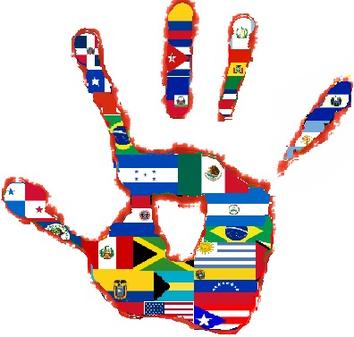 Welcome to Spanish 1 Teacher: Señora MatthewsClassroom Rules: 1. Log in to Teams meeting on time and be prepared for class every day! 2. Respect each other! 3. Participate! 4. Do not talk or text when the teacher is talking!5. Use as much Spanish as you can.Important Classroom Procedures: 1. Do not come into the class meeting until given permission to do so.2. Have all supplies you will need to function in class. 4. First 10 minutes of class is bell work time. (Students have time to get organized and get their bell work done) 5. Incomplete work will only be worth up to ½ credit. Turn in whatever you get done in class or you will earn a zero for the day.6. The bell does not dismiss students, the teacher does!Supplies: 1. Notebook (spiral or composition)2. Lined paper3. Writing Utensil 4. Fully charged tabletAbsences/Make-Up Work:We will follow the district attendance policy. If a student is absent they can access their classwork on Black Board and they can do it as homework and turn it in when they return to class for full credit.Grading Scale:A= 100-90%              B= 89-80%                C=79-70%     D=69-60%                 F=59% or lower          